Школьная форма для учащихся5-7 классов МБОУ СОШ № 5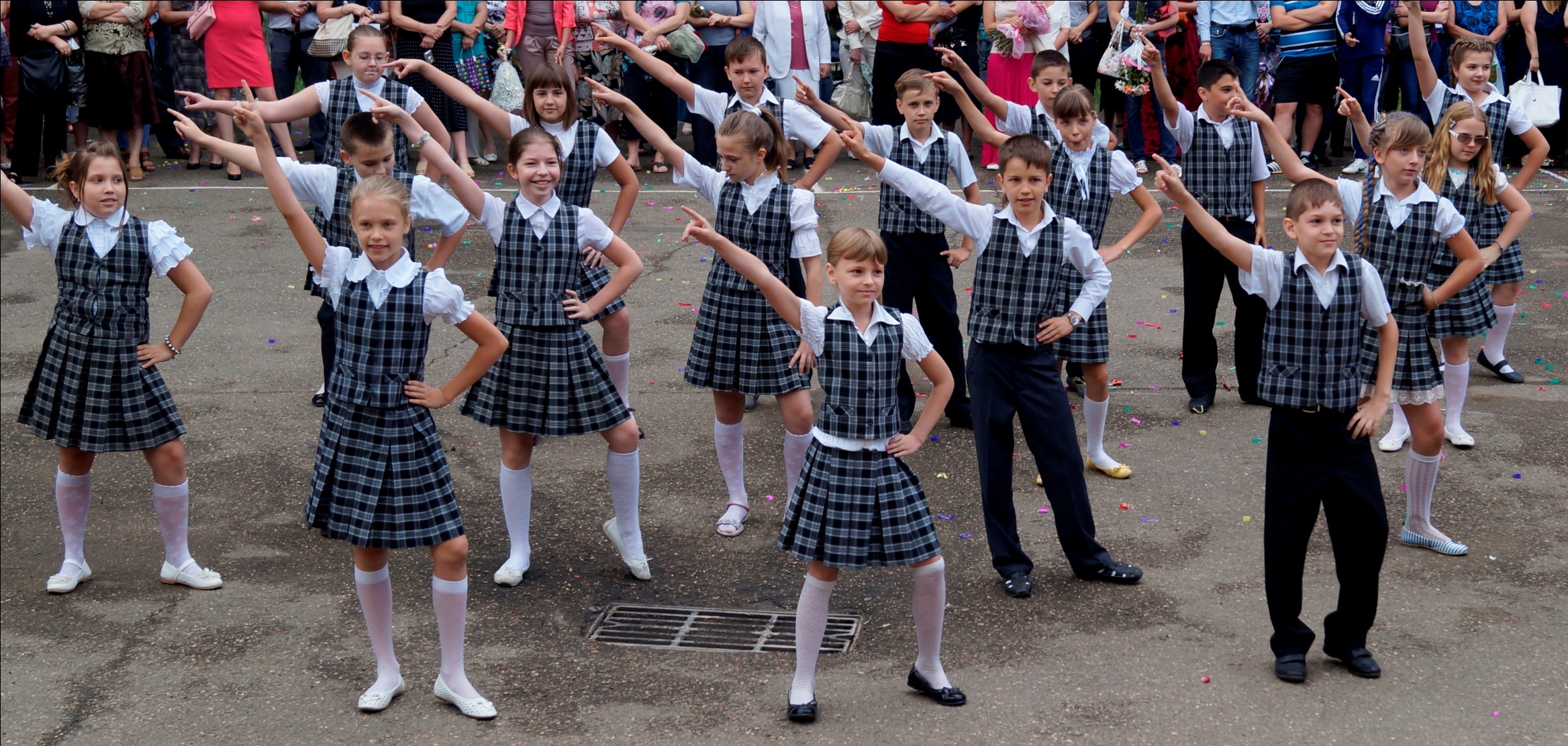 